Allegato 3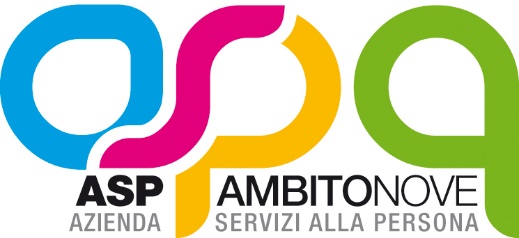 Allegato 1SCHEMA DI DOMANDA DI PARTECIPAZIONE ALL’AVVISODomanda di partecipazione alla procedura ad evidenza pubblica per l’avvio di una co-progettazione volta alla realizzazione di interventi di pronto intervento sociale e interventi a favore delle persone in condizioni di povertà estrema o marginalità, da finanziare a valere sulle risorse dell’iniziativa React-EU – PON PrInS – Av. 1/2021.Luogo, ../../20..SpettabileASP AMBITO 9 JESIc.a.RUP dott.ssa maria pina masellaInviata a mezzo PEC al seguente indirizzoasp.ambitonove@emarche.it Oggetto: Avviso pubblico del 21.04.2023, di cui alla Determinazione del Direttore del 21.04.2023, n. 136, di indizione del procedimento per l’individuazione di un Ente del Terzo Settore con il quale attivare rapporti di partenariato, mediante co-progettazione degli interventi finalizzati al soddisfacimento dei bisogni della popolazione e del territorio, ai sensi dell’art. 55 del d. lgs. n. 117/2017. Domanda di partecipazione alla procedura ad evidenza pubblica.Il sottoscritto ………………., nella qualità di legale rappresentante p.t. di ……………, in relazione all’Avviso pubblicato dall’ASP AMBITO 9 in data 21.04.2023, con la presente domanda intende partecipare alla procedura ad evidenza pubblica in oggetto.A tal fine, ai sensi e per gli effetti di cui al D.P.R. n. 445/2000 e ss. mm., consapevole delle responsabilità derivanti dall’aver reso dichiarazioni mendaci, DICHIARA1)	i dati identificativi del/della ……………………………….., da me rappresentata/o sono:a)	 denominazione: ………………………;b)	 natura giuridica: ☐ Associazione  	☐ APS  	☐ ODV  	☐ Cooperativa sociale/Consorzio di cooperative sociali	☐ impresa sociale ☐ Altro (specificare: …………………..);c)	 sede legale e riferimenti: Via/Piazza ……….., n. ……., CAP ………. Città ……………..; indirizzo PEC ………….@..............;d)	 P. IVA ……………………………, C.F. ……………………;e)	 altri legali rappresentanti p.t. ………………………………..;f)	attività principale (come da Codice ATECO e/o da Statuto): ………………..;g)	 attività secondarie: ……………………………….;h)	 n. …. iscrizione nel/i Registro/i di appartenenza;i)	recapiti telefonici: tel: ………………; fax: …………………..2)	di essere in possesso – ai fini della partecipazione alla procedura ad evidenza pubblica – dei requisiti previsti dall’Avviso pubblico. A tal fine allega relativa documentazione;3)	di conoscere ed accettare senza riserva alcuna l’Avviso pubblicato in data…….ed i relativi Allegati;4)	che non sussistono ipotesi di conflitto di interesse, di cui alla legge n. 241/1990 e ss. mm.;5)	di impegnarsi a comunicare al RUP della presente procedura qualsiasi modificazione relativa all’Ente dal sottoscritto rappresentato;6)	di eleggere domicilio, ai fini della presente procedura, presso il luogo indicato nella presente domanda e di accettare che le comunicazioni avverranno esclusivamente a mezzo PEC all’indirizzo indicato nella presente domanda;7)	di manlevare sin d’ora l’Amministrazione procedente da eventuali responsabilità correlate alla partecipazione ai tavoli di co-progettazione, anche in relazione al materiale ed alla documentazione eventualmente prodotta in quella sede;8) di impegnarsi a garantire la riservatezza in ordine alle informazioni, alla documentazione e a quant’altro venga a conoscenza nel corso del procedimento; 9) di autorizzare ………………….., quale Responsabile della Privacy di …………….., al trattamento dei dati relativi all’Ente dal sottoscritto rappresentato, unicamente ai fini dell’espletamento della presente procedura.A tal fine allega:i.	documento di identità, in corso di validità, del legale rappresentante p.t., sottoscritto;ii.	documentazione relativa al possesso dei requisiti.(firma ) ………………………